НАКАЗПО ГАННІВСЬКІЙ ЗАГАЛЬНООСВІТНІЙ ШКОЛІ І-ІІІ СТУПЕНІВПЕТРІВСЬКОЇ РАЙОННОЇ РАДИ КІРОВОГРАДСЬКОЇ ОБЛАСТІвід 28 березня 2019 року                                                                                               № 83с. ГаннівкаПро участь у всеукраїнській акції з благоустрою «За чисте довкілля» та Дня довкілляНа виконання наказу начальника відділу освіти райдержадміністрації від 27 березня 2019 року № 70 «Про участь у всеукраїнській акції з благоустрою «За чисте довкілля» та Дня довкілля» НАКАЗУЮ:1. Заступнику директора з навчально-виховної роботи Ганнівської загальноосвітньої школи І-ІІІ ступенів ЩУРИК О.О., заступнику завідувача з навчально-виховної роботи Володимирівської загальноосвітньої школи І-ІІ ступенів, філії Ганнівської загальноосвітньої школи І-ІІІ ступенів ПОГОРЄЛІЙ Т.М., заступнику завідувача з навчально-виховної роботи Іскрівської загальноосвітньої школи І-ІІІ ступенів, філії Ганнівської загальноосвітньої школи І-ІІІ ступенів БОНДАРЄВІЙ Н.П.:1) у квітні-травні 2019 року взяти участь у всеукраїнській акції з благоустрою «За чисте довкілля» та 20 квітня цього року Дня довкілля;2) розробити заходи щодо приведення до належного стану прилеглих територій навчальних закладів, парків, скверів, вулично-дорожньої мережі, братських могил, меморіальних комплексів та місць почесних поховань, ліквідування несанкціонованих сміттєзвалищ побутових та інших відходів, упорядкування, створення нових зелених насаджень та забезпечити їхнє виконання;3) провести у підпорядкованих навчальних закладах години спілкування, виховні, класні години, організувати у бібліотеках виставки, присвячені всеукраїнській акції з благоустрою «За чисте довкілля», з метою виховання у молоді свідомого ставлення до навколишнього середовища та його захисту;4) інформувати відділ освіти Петрівської райдержадміністрації про проведення Дня довкілля 20 квітня 2019 року та акції з благоустрою «За чисте довкілля» до 14 травня, починаючи з 16 квітня 2019 року відповідно до Умов (додаток).2. Контроль за виконанням даного наказу покласти на заступника директора з навчально-виховної роботи Ганнівської загальноосвітньої школи І-ІІІ ступенів ГРИШАЄВУ О.В., завідувача Володимирівської загальноосвітньої школи І-ІІ ступенів, філії Ганнівської загальноосвітньої школи І-ІІІ ступенів МІЩЕНКО М. І., на завідувача Іскрівської загальноосвітньої школи І-ІІІ ступенів, філії Ганнівської загальноосвітньої школи І-ІІІ ступенів ЯНИШИНА В.М. Директор школи                                                                                          О.КанівецьЗ наказом ознайомлені:                                                                          О.ЩурикО.ГришаєваВ.ЯнишинМ.МіщенкоН.БондарєваТ.ПогорєлаДодаток до наказу директора школивід 28.03.2019 року № 83Інформація про виконання заходів з благоустрою у 2019 роціІНФОРМАЦІЯпро проведені заходи з підготовки та проведення 20 квітня 2019 року Дня довкілля_______________________№ з/пНайменування заходівОдин. виміруЗагальна кількістьЗапланованоФактично зробленоПримітка1Кількість навчальних закладів залучених до акції, у т.ч.один.1Громадських організаційодин.2Кількість людей, що взяли участь в акції у т.ч.осіб2Студентської та учнівської молодіосіб3Відзначено найбільш активних учасників всеукраїнської акціїосіб4Кількість задіяної технікиодин.5Обсяги використаної води для поливу:5для вулиць і дорігтис.м35для зелених насадженьтис.м36Прибрано:6парків та скверівод/тис.м26вулиць і дорігкм/тис.м26кладовищодин.6братських могил,  меморіальних комплексів та місць почесних похованьодин.7Ліквідовано несанкціонованих сміттєзвалищодин.8Обсяг зібраних побутових відходів на несанкціонованих сміттєзвалищах тис.м39Висаджено зелених насаджень:9дереватис.шт.9кущітис.шт.9газонитис.м29квітникитис.м210Площа очищених від сміття берегів водоймтис.м211Витрачено коштів на благоустрій всього , у т.ч.млн.грн.11бюджетнихмлн.грн.11позабюджетнихмлн.грн.12Кількість висвітлень у ЗМІ про проведені заходиодин.№з/пНазва району, міста, ОТГ/ назва закладу освітиКількість закладів освіти, що взяли участь у заходіПлоща упоря- дкова- них терито- рій парків, скверів, алей (га)Встановлено дитячих майданчиків(шт.)Відремонтовано існуючих дитячих майданчиків(шт.)Площа прибудинкових територій, яка була прибрана під час Дня довкілля(га)Створення нових зеленихнасадженьСтворення нових зеленихнасадженьКіль- кість посадже- них дерев (шт.)Кількість посад- жених кущів (шт.)Площа нових газо- нів, квітни- ків(га)Упорядковано газонів, квітників(га)Кількість ліквідова- них несанкці- онованих стихійних сміттє- звалищ (шт.)Обсяг вивезе- них побуто- вих відходів, зібраних на   несанкці- онованих сміттєва- лищах(куб.м)Кількість учасників заходів (осіб)Витрачено коштів (тис. грн.)Витрачено коштів (тис. грн.)№з/пНазва району, міста, ОТГ/ назва закладу освітиКількість закладів освіти, що взяли участь у заходіПлоща упоря- дкова- них терито- рій парків, скверів, алей (га)Встановлено дитячих майданчиків(шт.)Відремонтовано існуючих дитячих майданчиків(шт.)Площа прибудинкових територій, яка була прибрана під час Дня довкілля(га)кіль- кість (шт.)площа(га)Кіль- кість посадже- них дерев (шт.)Кількість посад- жених кущів (шт.)Площа нових газо- нів, квітни- ків(га)Упорядковано газонів, квітників(га)Кількість ліквідова- них несанкці- онованих стихійних сміттє- звалищ (шт.)Обсяг вивезе- них побуто- вих відходів, зібраних на   несанкці- онованих сміттєва- лищах(куб.м)Кількість учасників заходів (осіб)Витрачено коштів (тис. грн.)Витрачено коштів (тис. грн.)№з/пНазва району, міста, ОТГ/ назва закладу освітиКількість закладів освіти, що взяли участь у заходіПлоща упоря- дкова- них терито- рій парків, скверів, алей (га)Встановлено дитячих майданчиків(шт.)Відремонтовано існуючих дитячих майданчиків(шт.)Площа прибудинкових територій, яка була прибрана під час Дня довкілля(га)кіль- кість (шт.)площа(га)Кіль- кість посадже- них дерев (шт.)Кількість посад- жених кущів (шт.)Площа нових газо- нів, квітни- ків(га)Упорядковано газонів, квітників(га)Кількість ліквідова- них несанкці- онованих стихійних сміттє- звалищ (шт.)Обсяг вивезе- них побуто- вих відходів, зібраних на   несанкці- онованих сміттєва- лищах(куб.м)Кількість учасників заходів (осіб)у т.ч. бюджет-нихппозабюд- жетних123456789101112131415161717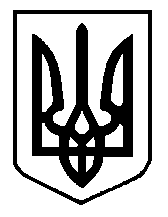 